Care & Help, LLC. Home Care Agency1051 County Line Rd.Huntingdon Valley, PA 19006Tel: (267) 778-9180 ~ Fax: (215) 689-4274__________________________________________________Dementia & Alzheimer’s Learning Guide DementiaImpairment of brain function (decline in intellectual functioning) that increases with routine daily activitiesMental disorders caused by changes in the brain Patients with Dementia are confused and disoriented (confused to person, place, or time)Dementia is not a normal change of aging 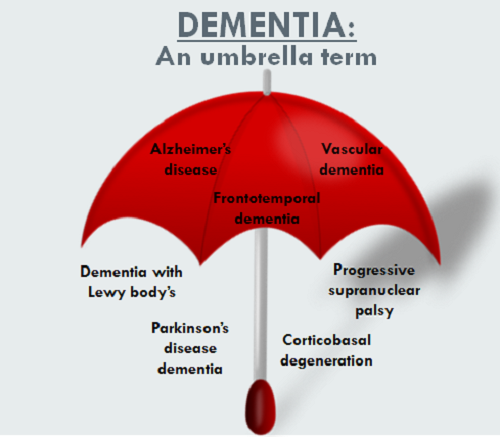 Causes and Types of Dementia Reversible: May be caused by vitamin deficiency, metal poisoning, or depression.Irreversible: May sometimes be controlled by treatments or medication but not cured. Multi-infarct Dementia, Alzheimer’s diseaseOther illness or diseases that can cause Dementia: AIDS, brain injuries, tumors, infectionsAlzheimer’s disease Alzheimer’s disease is a progressive nervous disorder that can overtime destroy all mental and physical function It is the most common cause of Dementia, affecting over 4 million Americans It affects both men and women of all racial, economic, and social groups Causes of Alzheimer’s disease The cause of Alzheimer’s is not known Researchers have found that having a close relative with AD increases a person’s risk of developing the disease At age 80, a person has a 50% higher risk of developing AD A person with 1 parent having the disease has a 36% higher risk A person with 2 parents having the disease has a 54% higher riskEnvironmental Factors Studies with identical twins show environment doesn’t play a part in developing Alzheimer’s disease- researchers do not understand why or how People who have suffered head injuries (with loss of consciousness) develop AD at 3x the rate of other adults Aluminum- researchers have discounted the ingestion of aluminum salts as a cause of AD.Virus- research is being done to see if AD is triggered by a hidden virus Studies also show that the following factors can affect a person’s risk of developing AD The geographic area where you live (Higher in Guam) Your mother’s age at your birth Signs and symptoms Alzheimer’s disease has a gradual onset The first clue is a change in the person’s behavior  Mild forgetfulness leads to problems finding: the right word Inability to recognize objects Inability to use simple objects It may take months for the family to notice something is wrong Eventually friends, family, or co-workers start to notice things like: Increasing and persistent forgetfulness Mild personality changes Minor disorientation Frequently loses or misplaces familiar items Has mild difficultly finding the right word Has mild difficultly performing familiar tasks Disorientation of time and place Poor or decreased judgement Loss of initiative Difficulties performing arithmetic calculations Diagnosis of Alzheimer’s Alzheimer’s disease is diagnosed by exclusion Medical history- the doctor gathers pertinent medical information (illness, operations, family history, nutritional and lifestyle information) Physical exam- the doctor performs a complete physical examNeurological examination- the Dr. will order special tests such as a brain scan, EEG, or an MRI Psychological examination- the Dr. will refer the person to a Psychiatrist Laboratory tests- the doctors will have lab work done to eliminate other possible diseases Evidence of characteristics of Alzheimer’s disease- The doctor will look at the time frame for the confusion and behaviors of the person If everything else is ruled out, then the doctor will make the diagnosis of Alzheimer’s disease The only positive diagnosis is made with microscopic examination of the brain tissue – This can only be done on autopsy Stages of Alzheimer’s disease: Early Stage This stage can last for 2 to 4 years A person in this state may be aware of the diagnosis or know that something is wrong  A person in the early stage may still be able to participate in decisions affecting their future Medications given for Alzheimer’s disease try to prolong the early stage of the disease rather than cure it Behavior associated with the early stage: Mild forgetfulness (names, what has been said, recent events) Difficulty processing new information Learning new things Following conversations Problems with orientation Becomes easily lost Trouble following directions Date and time Communication Finding the right words Using proper grammar Pronouncing words Disinterest in grooming Overreaction to stress Sundowner’s Syndrome: Increase in problem behavior as the sun sets in the evening May occur because the patient is tired at the end of the day or the person be may afraid of the dark Plan activities for the early part of the day  Hoarding Person gathers items and hides themThey may forget where they put things and accuse another person of stealing them If possible, have an extra pair of glasses or hearing aid Distract the person from worrying about the item so they will not have a catastrophic reaction Stages of Alzheimer’s disease: Middle Stage This stage may last from 2 to 10 yearThis is the stage where some people with AD become restless and pace or wander People in this stage may need help with many daily tasks- dressing, bathing, using the toiletCaregiver may have difficulty as care becomes more difficult Behavior associated with the middle stage: Continued memory lapses Forgetfulness about personal history Inability to recognize friends and family Confusion Anxiety SuspicionsSadness/depressionHostility Decline in concentration abilities Restlessness Pacing Wandering Repetition Delusions Aggression Assistance required for daily tasks If a patient is wandering: Keep environment safe Make sure patient gets enough exercise Distract the person to another activity Delusions and Hallucinations Delusions- a false belief Hallucinations – sensing something that is not there Avoid Direct confrontation Do not agree that you see that hallucination or insist that it was unreal Reassure the person that you are there to care for him/her Catastrophic reaction Person over-reacts to a situation by becoming very agitated, angry, or emotional Happens because the person has too much stimuli at one time Try to prevent the person from having a reaction if possible Keep environment simple Do tasks in small steps Stay calm yourself Try to distract the person to another activity Stages of Alzheimer’s disease: Late/End StageThis stage usually lasts from one to three years This person will need 24-hour a day care The person will eventually become bedridden and become incontinent Behavior associated with the late stage: Loss of ability to remember, communicate, or functionInability to process information Severe disorientation about time, place and people WithdrawalMust use non-verbal methods to communicate May respond to music or touch Becomes bed-ridden Loses ability to speak Becomes incontinent Inability to swallow May become unresponsive (coma) Ends in death 